附件1    高新技术企业“树标提质”培训辅导会报名回执请于2019年12月2日（星期一）中午11:00前将回执以电子邮件方式发至nansha@nsec.org.cn，或扫码报名。（联系人：周先生，联系方式：020-39006850、13160810568）               （二维码报名）


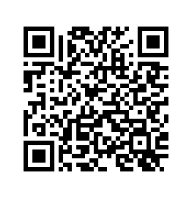 单位名称（盖章）单位名称（盖章）姓名职务职务手机号码邮箱备注